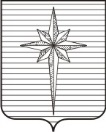 Дума ЗАТО ЗвёздныйРЕШЕНИЕ00.00.2021										           № 000О заслушивании отчёта по итогам проверки использования средств на реализацию Национального проекта «Жильё и городская среда» в 2020 году»Заслушав отчёт по итогам проверки использования средств на реализацию Национального проекта «Жильё и городская среда» в 2020 году»Дума ЗАТО Звёздный РЕШИЛА:1. Информацию принять к сведению.2. Настоящее решение вступает в силу со дня его подписания.Председатель Думы ЗАТО Звёздный				         И.А. ОбодоваОтчёт  по итогам проверки использования средств на реализацию Национального проекта «Жильё и городская среда» в 2020 году 	1. В соответствии с планом работы Контрольной комиссии ЗАТО Звёздный на 2021 год председателем Рожковой Г.А. проведено контрольное мероприятие: «Проверки использования средств на реализацию Национального проекта «Жильё и городская среда» в 2020 году».2. Для формирования современной городской среды в 2020 году ЗАТО Звёздный предоставлена финансовая помощь в виде субсидии, имеющую целевое назначение, из бюджета Российской Федерации и бюджета Пермского края.3. Согласно Соглашения сторон, размер субсидии и иных межбюджетных трансфертов ЗАТО Звёздный в 2020 году предусмотрен в объёме 5 505 064,59руб., в том числе по видам бюджетов:- Средства бюджета Российской Федерации – 3 389 081,12руб.;- Средства бюджета Пермского края              – 1 565 477,01руб.;- Средства  бюджета ЗАТО Звёздный              - 550 506,46руб.      4. Одним из условий предоставления субсидии является наличие муниципальной программы «Формирование комфортной городской среды на 2018 – 2020 годы», которая утверждена постановлением администрации ЗАТО Звёздный от 31.08.2017 № 1090.5.  Целью Программы является:- повышение качества и комфорта городской среды на территории городского округа ЗАТО Звёздный;- совершенствование уровня и организации благоустройства дворовых территорий многоквартирных домов;- развитие территорий общего пользования, мест массового отдыха людей на территории городского округа ЗАТО Звёздный.  Программа не имеет строгого разделения на этапы, мероприятия реализуются на протяжении всего срока действия Программы.6.  Решением Думы ЗАТО Звёздный от 19.12.2019г. № 29 «О бюджете ЗАТО Звёздный Пермского края на 2020 год и на плановый период 2021 и 2022 годов», с последующими изменениями и дополнениями, объём расходов на реализацию муниципальной программы «Формирование комфортной городской среды на 2018 – 2020 годы» предусмотрен в объёме 5 505 064,59руб.7.  Согласно данных отчёта «Об исполнении бюджета ЗАТО Звёздный за 2020 год», утверждён Решением Думы ЗАТО Звёздный от 03.06.2021 № 171, кассовые расходы при исполнении Программы составили 5 505 064,58руб. или 100% плановых назначений. Остаток неиспользованных средств составил 01коп.8. В 2020 году в рамках реализации Программы заключены муниципальные контракты на выполнение работ:- работы по ремонту контейнерных площадок – 439 164,64руб.;- работы по благоустройству дворовых территорий многоквартирных домов - 1 102 062,38 руб.;- работы по благоустройству мест отдыха общего пользования (Аллея Славы, площадь Победы 1 этап) – 3 714 880,66руб.;- работы по благоустройству площади Победы – 73 129,20руб.;- работы по благоустройству Аллеи Славы         - 175 827,70руб.9. При реализации Программы проведены работы по благоустройству дворовых территорий многоквартирных домов и общественной территории ЗАТО Звёздный.   В 2020 году проведены мероприятия по благоустройству 2 общественных зон, 3 дворовых территорий, 9 контейнерных площадок. Так же, в ходе выполнения работ установлены лавки, урны, светильник, оборудованы цветочные композиции и иные конструкции и малые архитектурные формы.   	10. В 2020 году подрядными организациями нарушены сроки выполнения работ:- ООО «Г.А.-БИЛДИНГ»,  благоустройство дворовых территорий многоквартирных домов, актом фиксации нарушений от 28.09.2020 срок просрочки обязательств составил 55 дней;- ООО Строительная фирма «Строй-Лидер», работы по благоустройству мест отдыха общего пользования (Аллея Славы, площадь Победы 1 этап), Актом фиксации нарушений от 01.09.2020 срок просрочки составил 17 дней.  	11. Сумма неустойки (пени), предъявленных подрядным организациям за нарушение обязательств при выполнении работ по реализации муниципальной программы «Формирование комфортной городской среды», составила 17 533,57руб. и возмещена в бюджет ЗАТО Звёздный в полном объёме:- ООО «Г.А.-БИЛДИНГ», платёжное поручение от 06.10.2020 № 132229 – 8 586,90руб.;- ООО Строительная фирма «Строй-Лидер», платёжное поручение от 29.09.2020 № 5907 – 8 946,67руб.12. Заключение: По итогам контрольного мероприятия: «Проверка использования средств на реализацию Национального проекта «Жильё и городская среда» в 2020 году» нарушений не установлено.Председатель Контрольной комиссии	     Рожкова Г.А.ЗАТО Звёздный